 Motion Photography Occupations 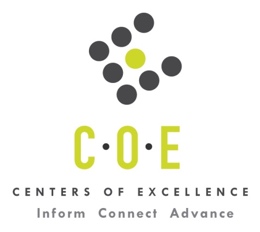 Labor Market Information ReportCity College of San FranciscoPrepared by the San Francisco Bay Center of Excellence for Labor Market ResearchOctober 2019RecommendationBased on all available data, there appears to be an undersupply of Motion Photography workers compared to the demand for this cluster of occupations in the Bay region and in the Mid-Peninsula sub-region (San Francisco and San Mateo Counties). There is a projected annual gap of about 735 students in the Bay region and 270 students in the Mid-Peninsula Sub-Region.This report also provides student outcomes data on employment and earnings for programs on TOP 1012.00 - Applied Photography in the state and region. It is recommended that these data be reviewed to better understand how outcomes for students taking courses on this TOP code compare to potentially similar programs at colleges in the state and region, as well as to outcomes across all CTE programs at City College of San Francisco (CCSF) and in the region. IntroductionThis report profiles Motion Photography Occupations in the 12 county Bay region and in the Mid-Peninsula sub-region for a proposed new program at City College of San Francisco. Occupational DemandTable 1. Employment Outlook for Motion Photography Occupations in Bay RegionSource: EMSI 2019.2Bay Region includes Alameda, Contra Costa, Marin, Monterey, Napa, San Benito, San Francisco, San Mateo, Santa Clara, Santa Cruz, Solano and Sonoma CountiesTable 2. Employment Outlook for Motion Photography Occupations in Mid-Peninsula Sub-RegionSource: EMSI 2019.2Mid-Peninsula Sub-Region includes San Francisco and San Mateo CountiesJob Postings in Bay Region and Mid-Peninsula Sub-RegionTable 3. Number of Job Postings by Occupation for latest 12 months (September 2018 - August 2019)Source: Burning GlassTable 4a. Top Job Titles for Motion Photography Occupations for latest 12 months (September 2018 - August 2019) Bay RegionTable 4b. Top Job Titles for Motion Photography Occupations for latest 12 months (September 2018 - August 2019) Mid-Peninsula Sub-RegionSource: Burning GlassIndustry ConcentrationTable 5. Industries hiring Motion Photography Workers in Bay RegionSource: EMSI 2019.2Table 6. Top Employers Posting Motion Photography Occupations in Bay Region and Mid-Peninsula Sub-Region (September 2018 - August 2019)Source: Burning GlassEducational SupplyThere are eight (8) community colleges in the Bay Region issuing 48 awards on average annually (last 3 years) on TOP 1012.00 - Applied Photography.  There is one college (CCSF) in the Mid-Peninsula Sub-Region issuing 31 awards on average annually (last 3 years) on this TOP code. Table 7. Awards on TOP 1012.00 - Applied Photography in Bay RegionSource: Data Mart Note: The annual average for awards is 2015-16 to 2017-18.Gap AnalysisBased on the data included in this report, there is a labor market gap in the Bay region with 783 annual openings for the Motion Photography occupational cluster and 48 annual (3-year average) awards for an annual undersupply of 735 students. In the Mid-Peninsula Sub-Region, there is also a gap with 301 annual openings and 31 annual (3-year average) awards for an annual undersupply of 270 students.Student OutcomesTable 8. Four Employment Outcomes Metrics for Students Who Took Courses on TOP 1012.00 - Applied PhotographySource: Launchboard Pipeline (version available on 9/25/19)Skills, Certifications and EducationTable 9. Top Skills for Motion Photography Occupations in Bay Region (September 2018 - August 2019)Source: Burning GlassTable 10. Certifications for Motion Photography Occupations in the Bay Region (September 2018 - August 2019)Note: 72% of records have been excluded because they do not include a certification. As a result, the chart below may not be representative of the full sample.Source: Burning GlassTable 11. Education Requirements for Motion Photography Occupations in Bay Region Note: 66% of records have been excluded because they do not include a degree level. As a result, the chart below may not be representative of the full sample.Source: Burning GlassMethodologyOccupations for this report were identified by use of skills listed in O*Net descriptions and job descriptions in Burning Glass. Labor demand data is sourced from Economic Modeling Specialists International (EMSI) occupation data and Burning Glass job postings data. Educational supply and student outcomes data is retrieved from multiple sources, including CTE Launchboard and CCCCO Data Mart.SourcesO*Net OnlineLabor Insight/Jobs (Burning Glass) Economic Modeling Specialists International (EMSI)  CTE LaunchBoard www.calpassplus.org/Launchboard/ Statewide CTE Outcomes SurveyEmployment Development Department Unemployment Insurance DatasetLiving Insight Center for Community Economic DevelopmentChancellor’s Office MIS systemContactsFor more information, please contact:Doreen O’Donovan, Research Analyst, for Bay Area Community College Consortium (BACCC) and Centers of Excellence (CoE), doreen@baccc.net or (831) 479-6481John Carrese, Director, San Francisco Bay Center of Excellence for Labor Market Research, jcarrese@ccsf.edu or (415) 267-6544Photographers (SOC 27-4021): Photograph people, landscapes, merchandise, or other subjects, using digital or film cameras and equipment.  May develop negatives or use computer software to produce finished images and prints.  Includes scientific photographers, aerial photographers, and photojournalists.Entry-Level Educational Requirement: High school diploma or equivalentTraining Requirement: Long-term on-the-job trainingPercentage of Community College Award Holders or Some Postsecondary Coursework: 34%Camera Operators, Television, Video, and Motion Picture (SOC 27-4031): Operate television, video, or motion picture camera to record images or scenes for various purposes, such as TV broadcasts, advertising, video production, or motion pictures.Entry-Level Educational Requirement: Bachelor's degreeTraining Requirement: NonePercentage of Community College Award Holders or Some Postsecondary Coursework: 27%Reporters and Correspondents (SOC 27-3022): Collect and analyze facts about newsworthy events by interview, investigation, or observation.  Report and write stories for newspaper, news magazine, radio, or television.  Excludes "Broadcast News Analysts" (27-3021).Entry-Level Educational Requirement: Bachelor's degreeTraining Requirement: NonePercentage of Community College Award Holders or Some Postsecondary Coursework: 12%Occupation 2018 Jobs2023 Jobs5-Yr Change5-Yr % Change5-Yr Open-ingsAverage Annual Open-ings10% Hourly WageMedian Hourly WagePhotographers 5,374  5,640 2655% 2,493  499 $4.42$23.74Camera Operators, Television, Video, and Motion Picture 725  766 416% 393  79 $8.04$25.47Reporters and Correspondents 1,221  1,522 30125% 1,028  206 $11.17$21.39Total 7,321  7,928 6078% 3,914  783 $5.91$23.52Occupation 2018 Jobs2023 Jobs5-Yr Change5-Yr % Change5-Yr Open-ingsAverage Annual Open-ings10% Hourly WageMedian Hourly WagePhotographers 1,558  1,641 835% 718  144 $5.40$25.79Camera Operators, Television, Video, and Motion Picture 298  307 93% 151  30 $12.87$26.50Reporters and Correspondents 761  973 21228% 637  127 $11.61$19.29TOTAL 2,617  2,921 30412% 1,505  301 $8.06$23.98OccupationBay RegionMid-Peninsula  Photographers1,004332  Camera Operators, Television, Video, and Motion Picture286130  Total1,290462Common TitleBayCommon TitleBayPhotographer665Product Designer8Videographer177Photography Producer8School Photographer103Newborn Photography8Assistant, Event,Photography, Information And Technology Industry45Director, Photography8Real Estate Photographer28Paid Freelance Photography6Camera Operator22Instructional Assistant6Newborn Photographer19Assistant, Event,Photography6Assistant, Photography, Information And Technology Industry18News Photographer5Wedding Photographer17Assistant, Photography,Event, Information And Technology Industry5Sales Associate11Video Specialist4Photography10Photography Assistant4Graphic Designer10Video Monetization3Cinematographer10Specialist, Video3Common TitleMid-PeninsulaCommon TitleMid-PeninsulaPhotographer226Video Editor4Videographer73Product Designer4School Photographer26Video Monetization3Real Estate Photographer12Paid Freelance Photography3Wedding Photographer10Video Specialist2Assistant, Event,Photography, Information And Technology Industry8Studio Technician2Photography Producer7Specialist, Video2Sales Associate6Senior Director2Graphic Designer6Producer, Camera,Art2Director, Photography6Photography2Newborn Photographer5Newborn Photography2Cinematographer5Director, Electronic,Services2Camera Operator5Assistant, Photography,Event, Information And Technology Industry2Assistant, Event,Photography5Assistant, Photography, Information And Technology Industry2Industry – 6 Digit NAICS (No. American Industry Classification) CodesJobs in Industry (2018)Jobs in Industry (2022)% Change (2018-22)% in Industry (2018)All Other Professional, Scientific, and Technical Services (541990)1,9652,1439%37%Internet Publishing and Broadcasting and Web Search Portals (519130)7561,17055%14%Photography Studios, Portrait (541921)439403-8%8%Independent Artists, Writers, and Performers (711510)337315-7%6%Motion Picture and Video Production (512110)26829811%5%Commercial Photography (541922)2472460%5%Television Broadcasting (515120)165163-1%3%Newspaper Publishers (511110)134115-14%3%Translation and Interpretation Services (541930)13214711%2%Marketing Research and Public Opinion Polling (541910)83886%2%Teleproduction and Other Postproduction Services (512191)57617%1%EmployerBayEmployerBayEmployerMid-PeninsulaIconic Group96Inter State Studio Publishing8Iconic Group28Lifetouch93Sanrio Incorporated7Lifetouch21Pro Motionpix, Llc85Never Boring Inc7Pro Motionpix, Llc20Mom36537Dorian Studio7Gradimages10Bella Baby Photography29Dolls Kill7Teddy Bear Portraits9Teddy Bear Portraits27Yours Truly Media6Mom3659Xcite Advertising26Thizzler On The Roof6Costar Group8Dealervision Com25Lpp Company6Kodakit7Kodakit21Jcpenney Portraits6Dolls Kill7Gradimages19Hornblower Cruises Events6Dealervision Com7Nationwide Studios Incorporated14Charleys Angels Newborn Photography6Nationwide Studios Incorporated6Kalo13CBS Broadcasting6Hornblower Cruises Events6Vector Media10Walkintour5CBS Broadcasting6Pro Pipe10University San Francisco5University San Francisco5NBC10Cozymeal5Xcite Advertising4Costar Group9ZocDoc4Vector Media4Lululemon8US Army4Thizzler On The Roof4CollegeSub-RegionAssociatesCertificate 18+ unitCertificate Low unitTotalChabot College East Bay 3  0  3 City College of San Francisco Mid-Peninsula 31  31 De Anza College Silicon Valley 1  5  6 Laney College East Bay 0  1  1 Napa Valley College North Bay 1  1  2 Ohlone College East Bay 0  0 Solano College North Bay 2  3  5 West Valley CollegeSilicon Valley -    -    -   Total Bay RegionTotal Bay Region 7  5  36  48 Total Mid-Peninsula Sub-RegionTotal Mid-Peninsula Sub-Region0031312015-16Bay 
(All CTE Programs)City College of San Francisco (All CTE Programs)State (1012.00)Bay (1012.00)Mid-Peninsula (1012.00)City College of San Francisco (1012.00)% Employed Four Quarters After Exit74%73%58%58%63%63%Median Quarterly Earnings Two Quarters After Exit$10,550$10,170$5,857$7,588$11,562$11,562Median % Change in Earnings46%50%37%38%47%47%% of Students Earning a Living Wage63%55%37%44%53%53%SkillPostingsSkillPostingsSkillPostingsPhotography948Product Sales69Post Production31Videography231Adobe Indesign65Youtube31Customer Service226Camera Operation63Cinematography30Lifting Ability224Adobe Acrobat61Graphic Design30Adobe Photoshop214Adobe Creative Suite61Instagram29Sales151Final Cut Pro60Color Editing27Social Media101Broadcast Industry Knowledge57Cleaning26Video Production98Client Base Retention46Content Management25Adobe Aftereffects94E-Commerce44Facebook25Adobe Premiere93Early Childhood Education42Creative Direction21Video Editing91Music39Health Checks21Scheduling82Photo Editing38Retail Industry Knowledge20Digital Photography81Budgeting34Multimedia19Automotive Industry Knowledge80Journalism34Repair19Adobe Illustrator71Photo Shoots31Lighting Set-Up18CertificationPostingsCertificationPostingsDriver's License352Basic Life Saving (BLS)2First Aid CPR AED5American Heart Association Certification2Occupational Safety and Health Administration Certification4Security Clearance1Pilot Certification3CompTIA Network+1Certified Ophthalmic Assistant3Certified A+ Technician1Certified Medical Laboratory Technician3Business License1Phlebotomy Certification2Adobe Photoshop Certificate1Certified Ophthalmic Technician2Education (minimum advertised)Latest 12 Mos. PostingsPercent 12 Mos. PostingsHigh school or vocational training3284%Associate Degree2283%Bachelor’s Degree or Higher6,83693%